【附表一】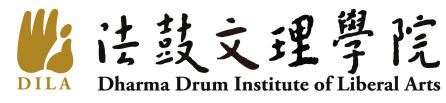 選送學生出國實習計畫書基本資料：計畫構想(需一千五百至二千字摘要)：實習目的國外實習機構簡介預期效益。實習計畫執行內容：實習活動內容及行程安排：生活膳宿之安排：簽證及保險的安排：經費預算(附表一-1)：實習機構：實習單位名稱及其國際間聲譽：實習機構提供實習學生之待遇：提供實習之協助及相關輔導：
(例如：行前培訓、見習、實習、考察)實習機構考評輔導學生方式：計畫主持人與實習機構合作時間：與國外實習機構後續連結效益、對學生未來發展性等實際成效。計畫主持人甄選學生之方式。學生名冊(詳附表一-2)：請附上學生基本資料表(附表)、在校成績單（含歷年成績單及上學年度全班排名百分比）。【附表一-1】(計畫名稱)經費預算表※附註：1. 獲教育部或其他校外機構補助者，其獎補助項目，依補助單位之相關規定辦理。2. 未獲校外補助或因不具中華民國國籍無法申請其他機構補助者，得申請校內經費補助學生來回經濟艙飛機票。【附表一-2】(計畫名稱)選送學生出國實習學生名冊計畫主持人：計畫名稱實習國別出國時程   年   月   日至    年  月    日   年   月   日至    年  月    日實習機構實習內容申請金額申請老師連絡電話分機：手機：申請日期中華民國      年     月      日中華民國      年     月      日中華民國      年     月      日中華民國      年     月      日項  目單 價(元)金 額(元)學生自籌(元)申請補助(元)生活費機票費學  費…(其他)合  計編號學  號學生姓名身份(本國生)(外籍生)(僑  生)系所/班別年 級繳交資料基本資料表成績單基本資料表成績單基本資料表成績單基本資料表成績單基本資料表成績單